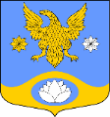 Р О С С И Й С К А Я    Ф Е Д Е Р А Ц И ЯЛЕНИНГРАДСКАЯ ОБЛАСТЬМУНИЦИПАЛЬНОЕ ОБРАЗОВАНИЕ КОЛТУШСКОЕ СЕЛЬСКОЕ ПОСЕЛЕНИЕВСЕВОЛОЖСКОГО МУНИЦИПАЛЬНОГО РАЙОНАЛЕНИНГРАДСКОЙ ОБЛАСТИСОВЕТ ДЕПУТАТОВПРОЕКТ   Р Е Ш Е Н И Я13 декабря 2021 года №                                                             дер.КолтушиВ соответствии со ст. 14 Федерального закона от 06.10.2003 № 131-ФЗ 
«Об общих принципах организации местного самоуправления в Российской Федерации», ст.ст. 154, 156, 158  Жилищного кодекса Российской Федерации, постановлением Правительства Российской Федерации от 13.08.2006 № 491 
«Об утверждении Правил содержания общего имущества в многоквартирном доме и правил изменения размера платы за содержание и ремонт жилого помещения в случае оказания услуг и выполнения работ по управлению, содержанию и ремонту общего имущества в многоквартирном доме ненадлежащего качества и (или) с перерывами, превышающими установленную продолжительность», постановлением администрации МО Колтушское СП 
от 09.07.2018 № 316 «Об утверждении Порядка установления размера платы 
за содержание жилого помещения для собственников помещений 
в многоквартирном доме, которые не приняли решение о выборе способа управления многоквартирным домом, решение об установлении размера платы 
за содержание жилого помещения и порядка определения предельных индексов изменения такой платы», уставом муниципального образования Колтушское сельское поселение Всеволожского муниципального района Ленинградской области, рассмотрев обращения ООО «Жилкомсервис-2» №87/21-и от 20.07.2021, 64 от 08.10.2021, совет депутатов принял РЕШЕНИЕ:Установить размер платы за содержание жилого помещения 
для собственников помещений в многоквартирных жилых домах, расположенных по адресу: Ленинградская область, Всеволожский район, д. Старая, ул. Верхняя д.10, д.12, д.18, которые не приняли решение об установлении размера платы за содержание жилого помещения (приложение 1 к решению). Установить размер платы за содержание жилого помещения 
для собственников помещений в многоквартирном жилом доме, расположенном по адресу: Ленинградская область, Всеволожский район, д. Старая, ул. Верхняя д.14, которые не приняли решение об установлении размера платы за содержание жилого помещения (приложение 2 к решению). Установить размер платы за содержание жилого помещения 
для собственников помещений в многоквартирных жилых домах, расположенных по адресу: Ленинградская область, Всеволожский район, д. Старая, ул. Верхняя, д.16, д.20, д.22, которые не приняли решение об установлении размера платы за содержание жилого помещения (приложение 3 к решению).        4. Установить размер платы за содержание жилого помещения 
для собственников помещений в многоквартирных жилых домах, расположенных по адресу: Ленинградская область, Всеволожский район, д. Старая, ул. Верхняя, д.24 корп.1, д.24 корп.2, д.26, которые не приняли решение об установлении размера платы за содержание жилого помещения (приложение 4 к решению). 5. Опубликовать настоящее решение в газете «Колтушский вестник» 
и разместить на официальном сайте МО Колтушское СП.6. Решение вступает в силу с 01.01.2022 и действует до 31.12.2023 включительно.7.  Контроль за исполнением решения возложить на главу администрации.Глава муниципального образования	                                            Э.М. ЧиркоПриложение 1к решению совета депутатовМО Колтушское СПот 13 декабря 2021 года №Размер платы за содержание жилого помещения для собственников помещений 
в многоквартирных жилых домах, расположенных по адресу: Ленинградская область, Всеволожский район, д. Старая, ул.Верхняя д.10, д.12, д.18, которые не приняли решение об установлении размера платы за содержание жилого помещенияПриложение 2к решению совета депутатовМО Колтушское СПот ____________года № ____Размер платы  за содержание жилого помещения для собственников помещений 
в многоквартирных жилых домах, расположенных по адресу: Ленинградская область, Всеволожский район, д. Старая, ул.Верхняя д.14, которые не приняли решение об установлении размера платы за содержание жилого помещенияПриложение 3к решению совета депутатовМО Колтушское СПот ____________года № ____Размер платы  за содержание жилого помещения для собственников помещений 
в многоквартирных жилых домах, расположенных по адресу: Ленинградская область, Всеволожский район, д. Старая, ул.Верхняя д.16, д.20, д.22, которые не приняли решение об установлении размера платы за содержание жилого помещенияПриложение 4к решению совета депутатовМО Колтушское СПот ____________года № ____Размер платы  за содержание жилого помещения для собственников помещений 
в многоквартирных жилых домах, расположенных по адресу: Ленинградская область, Всеволожский район, д. Старая, ул.Верхняя д.24 корп.1, д.24 корп.2, д.26, которые не приняли решение об установлении размера платы за содержание жилого помещенияп/пНаименование услугиЕдиница измеренияРазмер платыграждан за содержание и ремонт жилого помещения, руб./ кв.м.Примечание12341.Услуги по содержанию общего имущества жилого дома и техническому обслуживанию общих коммуникаций, в том числе услуги управления, включая:Руб./1кв.м./мес.14,96Среднее значение стоимости аналогичных видов услуг  в однотипных многоквартирных домах1.1.Услуги по содержанию общего имущества МКД Руб./1кв.м./мес.12,04Среднее значение стоимости аналогичных видов услуг  в однотипных многоквартирных домах1.2.Услуги по управлению МКДРуб./1кв.м./мес.2,92Среднее значение стоимости аналогичных видов услуг  в однотипных многоквартирных домах2.Услуги по уборке лестничных клеток и содержанию придомовой территорииРуб./1кв.м./мес.4,10Среднее значение стоимости аналогичных видов услуг  в однотипных многоквартирных домахп/пНаименование услугиЕдиница измеренияРазмер платыграждан за содержание и ремонт жилого помещения, руб./ кв.м.Примечание12341.Услуги по содержанию общего имущества жилого дома и техническому обслуживанию общих коммуникаций, в том числе услуги управления, включая:Руб./1кв.м./мес.14,41Среднее значение стоимости аналогичных видов услуг  в однотипных многоквартирных домах1.1.Услуги по содержанию общего имущества МКД Руб./1кв.м./мес.11,69Среднее значение стоимости аналогичных видов услуг  в однотипных многоквартирных домах1.2.Услуги по управлению МКДРуб./1кв.м./мес.2,72Среднее значение стоимости аналогичных видов услуг  в однотипных многоквартирных домах2.Услуги по уборке лестничных клеток и содержанию придомовой территорииРуб./1кв.м./мес.3,87Среднее значение стоимости аналогичных видов услуг  в однотипных многоквартирных домахп/пНаименование услугиЕдиница измеренияРазмер платыграждан за содержание и ремонт жилого помещения, руб./ кв.м.Примечание12341.Услуги по содержанию общего имущества жилого дома и техническому обслуживанию общих коммуникаций, в том числе услуги управления, включая:Руб./1кв.м./мес.15,79Среднее значение стоимости аналогичных видов услуг  в однотипных многоквартирных домах1.1.Услуги по содержанию общего имущества МКД Руб./1кв.м./мес.13,06Среднее значение стоимости аналогичных видов услуг  в однотипных многоквартирных домах1.2.Услуги по управлению МКДРуб./1кв.м./мес.2,73Среднее значение стоимости аналогичных видов услуг  в однотипных многоквартирных домах2.Услуги по уборке лестничных клеток и содержанию придомовой территорииРуб./1кв.м./мес.3,88Среднее значение стоимости аналогичных видов услуг  в однотипных многоквартирных домах3.Пользование и техническое обслуживание лифтовРуб./1кв.м./мес.5,32Среднее значение стоимости аналогичных видов услуг  в однотипных многоквартирных домахп/пНаименование услугиЕдиница измеренияРазмер платыграждан за содержание и ремонт жилого помещения, руб./ кв.м.Примечание12341.Услуги по содержанию общего имущества жилого дома и техническое обслуживание общих коммуникаций, в том числе услуги управления, включая:Руб./1кв.м./мес.15,84Среднее значение стоимости аналогичных видов услуг  в однотипных многоквартирных домах1.1.Услуги по содержанию общего имущества МКД Руб./1кв.м./мес.13,33Среднее значение стоимости аналогичных видов услуг  в однотипных многоквартирных домах1.2.Услуги по управлению МКДРуб./1кв.м./мес.2,51Среднее значение стоимости аналогичных видов услуг  в однотипных многоквартирных домах2.Услуги по уборке лестничных клеток и содержанию придомовой территорииРуб./1кв.м./мес.3,67Среднее значение стоимости аналогичных видов услуг  в однотипных многоквартирных домах3.Пользование и техническое обслуживание лифтовРуб./1кв.м./мес.5,41Среднее значение стоимости аналогичных видов услуг  в однотипных многоквартирных домах